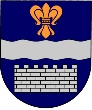 DAUGAVPILS PILSĒTAS DOMEDAUGAVPILS PILSĒTAS BĒRNU UN JAUNIEŠU CENTRS „JAUNĪBA”Reģ. Nr. 90009737220Tautas ielā 7, Daugavpilī, LV-5417, tālr. 65435787, fakss 65435657, e-pasts jauniba@inbox.lv2017. gada  13.septembrīUZAICINĀJUMSiesniegt piedāvājumuPasūtītājsDaugavpils pilsētas Bērnu un jauniešu centrs “Jaunība”Tautas ielā 7, Daugavpils, LV- 5417Tālruņi: 65435657, 65435787, 27028565Fakss: 65435657e-pasts: jauniba@inbox.lvMājas lapa: www.jauniba.lvKontaktpersona: Jevgenijs Norbekovs                         Iepirkuma idenfikācijas Nr. DPBJCJ2017/1-N“Par skaņu aparatūras iegādi  Daugavpils pilsētas Bērnu un jauniešu centra “Jaunība” darba procesa nodrošināšanai”Iepirkuma priekšmets un mērķis:       2.1.  BJC “Jaunība” organizē pasākumus, kur ir nepieciešama apskaņošana, kā arī lai nodrošinātu un modernizētu  mūzikas studijas materiāli tehnisko bāzi., nepieciešama skaņu nodrošināšanas aparatūra.       2.2.Cenu aptauja tiek rīkota ar mērķi izvēlēties piedāvājumu ar zemāko cenu un vajadzīgo preci.Piedāvājumu var iesniegt: pa pastu, pa faksu, elektroniski vai personīgi Tautas ielā 7. Daugavpilī, kabinetā Nr.1 līdz 2017.gada 19.septembrim  plkst.12.00.Paredzamā līguma izpildes termiņš: 2017.gada septembris - oktobrisPiedāvājumā jāiekļauj:Pretendenta rakstisks iesniegums par dalību iepirkuma procedūrā, kas sniedz īsas ziņas par pretendentu (pretendenta nosaukums, juridiskā adrese, reģistrācijas Nr., kontaktpersonas vārds, uzvārds, fakss, e-pasts);Finanšu piedāvājums iesniedzams , norādot priekšmeta cena euro ar PVN.Ar lēmuma pieņemšanu var iepazīties mājas lapā: www.jauniba.lv SpecifikācijaKomisijas priekšsēdētāja                                    Inta Jackevičar.
p/kVeidsIekārtas nosaukumsPiedāvātā cena bez PVN (euro) par vienu vienību Skaits Summa EUR bez PVN1Aktīvā akustiskā sistēma Tops Divu joslu aktīva skanda.
Viens 12” neodīna zemo frekvenču  skaļrunis 
.Viens 1.4” ferīta kompresijas draiveris kopā ar universālu augsto frekvenču  ruporu.
Darbības nomināls frekvenču diapazons ne mazāk kā no 45Hz līdz 20kHz.
RMS pieļaujamā jauda ne mazāka kā 1000W.Jābūt iebūvētam 2kanalu powersoft pastiprinātājs 
Izstarošanas leņķis: horizontāli - 80 grādi, vertikāli - 70 grādi.Maksimālais skaņas spiediens ne mazāks kā 128 dB SPL. Neutrik XLR konektori audio signāla ieeja un izeja. .  Korpusam jābūt izgatavotam no bērza finiera. Svars ne vairak kā 22kg. Jābūt iespējai izmantot kā Top skanda un kā skatuves  monitors. Virsmai jābūt pārklātai ar melnu ūdensnecaurlaidīgu poliuretāna krāsu. Katrai skandai jāpievienai ražotāja izsniegts garantijas sertifikāts uz termiņu ne mazāk kā 36 mēneši. Visiem komponentiem (skaļruņi, korpuss, pastiprinātājs, elektronika u.c.) jābūt izgatavotiem Eiropā.2 2Aktīvā akustiskā sistēma Sabvūfers Aktīvas zemo frekvenču (ZF) akustiskās sistēmas  viens 18” zemo frekvenču (ZF) skaļruņi ar 3” skaņas spoli izgatavotu Eiropā.
Frekvenču diapazons no 30Hz-90Hz.
Maksimālā peak jauda 2200W.Jābūt iebūvētam 2kanalu powersoft  pastiprinātājas
Maksimālais skaņas spiediens ne mazāks kā 135 dB SPL.Neutrik XLR konektori audio signala ieeja un izeja.  .  Korpusam jābūt izgatavotam no bērza finiera. Svars ne vairak kā 45kg .Virsmai jābūt pārklātai ar melnu ūdensnecaurlaidīgu poliuretāna krāsu. Katrai skandai jāpievienai ražotāja izsniegts garantijas sertifikāts uz termiņu ne mazāk kā 36 mēneši. Visiem komponentiem (skaļruņi, korpuss, pastiprinātājs, elektronika u.c.) jābūt izgatavotiem Eiropā.2 3AizsargsomaTrasporta Aizsargsoma Aktīvā akustiskā sistēma Tops2 4AizsargsomaTrasporta Aizsargsoma Aktīvā akustiskā sistēma Sabvūfers2 5Skaņas mikserpultsDigitalais skaņas pults 32 x analogas mikrofona/līnijas ieejas plus 6 papildus Aux in līnijas + talkback sekcija ar integrēto vai ārējo mikrofona ieeju
16X analogas līnijas izejas plus 6 papildus Aux line izejas
2 austiņu izejas
Main LCR, 6 matrix buses and 16 mix buses. Katram ir inserts, 6-band parametriskais EQ, dinamiskie effekti 
25 motorizētie feideri
8 DCA 
8 stereo FX
32 x 32 kanālu iebūvēts USB 2.0 audio interfeiss, ar DAW kontroli
Iebūvēts expansion port audio interfeisu kārtīm vai digital networking bridges
7" day-viewable Color TFT
6 mute groups
output delay uz visām izejām
crossover filteri uz LR+M izejas (Butterworth, Linkwitz-Riley, Bessel)
40-Bit floating-point DSP
Scenes, Snippets, Cues izmantošanas iespējas
1x ADAT, 2x AES-3 ieejas, MIDI in/out
Garantija 24 meneši1 6Diģitālais multikorsSkaņas pults skatuves modulis AES50 / Ultranet sistēmu saderība 32x analogas mikrofona XLR ieejas 16x analogas līniju XLR izejas 2x Optical Toslink (ADAT) outputs nodrošina 16-kanālu digitālo izejas uz 2 optiskām TOSLINK* konnektoriem 2 x XLR (AES/EBU) digitālas izejas USB, Ethernet kompjutera savienojamības iespējas Mute All funkcija priekš drošam patchingam uz skatuves līdz 100 metru tālvadības operācija ar CAT5e kabeļi.Garantija 24 meneši1 7Transporta kasteTransporta kaste skaņas pultīj, izgatavots no finiera 9mm,1 8Transporta kasteTransporta kaste Diģitālais multikors  izgatavots no finiera 7mm,1 9StatīviRegulējams augstums un aizslēdzama tērauda statne satelītu montāžai ar vītni M 20. Pastiprināta tērauda konstrukcija ļauj izturēt svaru līdz 40 kg.  Statīvam jābūt regulējamam augstumam no 80 см līdz 150 см. Komplektā 2 gab.1 10Cat 5/6 kabelis Digitāls signāla multikabelis  CAT5e  ar  kabeli NEUTRIK etherFLEX (AWG 26)ar konektoriem  etherCON (RJ45) uz kabeļa spole Schill.  Garums ne mazāks par 50 metriem .1 